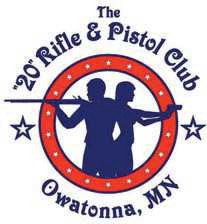 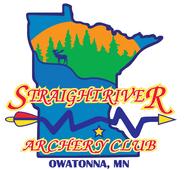 All Leagues start in early January 2020                                                                                               Please check requested nights:                                                                                                   League Fees:  Individual Member or Active Military-$50 (Family member max-$60)                                                                                    Individual Non-Member-$60 (Family member max $70)Waiver of Liability and Hold Harmless AgreementIn consideration for receiving permission to participate in firearms training/qualification and / to use the facilities of The “20” Rifle and Pistol Club (the “Activities”), I hereby release, waive, discharge and indemnify The ‘20’ Rifle and Pistol Club (the “Club”) or its officers, members or employees (“Releasees”) from any and all liability, claims, demands, actions and causes of action whatsoever arising out of or related to any loss, damage, injury, or death that may be sustained by me while participating in Activities, or on the Club’s premises, weather caused by the negligence of the Releasees or otherwise.I am fully aware of the risks involved and hazards connected with the Activities including the risk of injury or death. I elect to voluntarily participate in those Activities with full knowledge that they may be hazardous to me and my property. I voluntarily assume the risk of loss, property damage, personal injury and / or death that may be sustained by me or my heirs and assigns as a result of my engaging in such Activities, whether caused by the negligence of Releasees or otherwise.I further hereby agree to indemnify, defend, and hold harmless the Releasees from any loss, liability, damage or costs, including court costs and attorney fees, that they may incur due to my participation in the Activities, whether caused by the contributory negligence of Releasees or otherwise.I understand that the Club does not maintain insurance policy covering liability arising from my participation in the Activities. I am aware that I should review my own personal insurance coverage as no such losses or liability will be covered by any insurance maintained by the Club.I understand that if I am participating in the Activities as a member of an organization, a Certificate of Insurance is required from each organization showing policy liability limits that are equal or greater than $1,000,000 and naming The ‘20’ Rifle & Pistol Club as an Additional Insured on each policy and each Certificate of Insurance naming these requirements will be provided to the “20” Rifle and Pistol Club before an organization participates in any activity on the premises of the ‘20’ Rifle & Pistol Club.I understand that this Waiver of Liability and Hold Harmless Agreement binds the members of my family and spouse if I am alive, and my heirs, assigns and personal representative if I am deceased and shall be deemed as a release, waiver, discharge and covenant not to sue the above-named Releasees and as an agreement to indemnify, defend and hold the Club harmless against any claims. This Agreement shall be construed in accordance with the laws of the State of Minnesota.In signing this release, I acknowledge and represent that I have read the foregoing Waiver of Liability and Hold Harmless Agreement, understand it and sign it voluntarily as my own free act and deed; no oral representations, statements, or inducements, apart from the foregoing written agreement, have been made; I am at least eighteen (18) years of age and fully competent; and I execute this release for full, adequate and complete consideration fully intending to be bound by it.Participant Signature (Head of Household)	Date  	P.O. Box 166, Medford, MN 55049 • email: registrations@20riflepistolclub.orgFor more information visit: www.20riflepistolclub.orgParticipant NameMonday Target LeagueContinuous Line5:30pm-9:30pmTuesdayHunter Round7pmThursdayTarget League7pmContact Information:First and Last Name:Street Address:City/State/Zip:Email:Phone: 